Spoj každé číslo so správnym riadkom a potom obrázky vyfarbi. 2                                              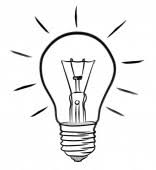 4                                       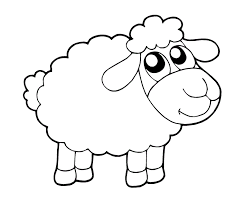 6               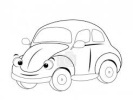 1                  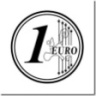 7                                                  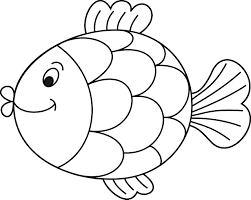 3                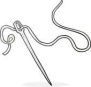 5               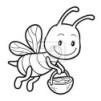 Spočítaj predmety v riadkoch a napíš ich počet.                                                        .................................................                                                   .................................................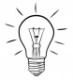                                                                             .................................................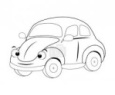                                             .................................................                                          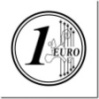                                                                            .................................................                                                          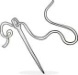                      .................................................                                                                                                       ..................................................